        ҠАРАР			         №196	                    РЕШЕНИЕ15 декабрь 2022 й.                                                                     15 декабря 2022г.                                                    Об утверждении Соглашения между органом местного самоуправления муниципальногорайона Белорецкий район Республики Башкортостан и  органом местного самоуправления сельского поселения Туканский сельсовет   муниципального района Белорецкий  район Республики Башкортостан о передаче органу местного самоуправления муниципального района  Белорецкий район Республики Башкортостан осуществления части полномочий органа местного самоуправления сельского поселения Туканский сельсовет муниципального района Белорецкий район Республики БашкортостанВ соответствии со статьёй 14, частью 4 статьи 15 Федерального закона от 6 октября 2003 года № 131-ФЗ «Об общих принципах организации местного самоуправления в Российской Федерации», Совет сельского поселения Туканский сельсовет муниципального района Белорецкий район Республики Башкортостан РЕШИЛ:1. Утвердить Соглашение между органом местного самоуправления муниципального района Белорецкий район Республики Башкортостан и  органом местного самоуправления сельского поселения Туканский сельсовет   муниципального района Белорецкий  район Республики Башкортостан о передаче органу местного самоуправления муниципального района  Белорецкий район Республики Башкортостан осуществления части полномочий органа местного самоуправления сельского поселения Туканский сельсовет муниципального района Белорецкий район Республики Башкортостан (прилагается).2. Данное решение вступает в силу с 01 января 2023 года.3. Разместить данное решение на официальном сайте администрации сельского поселения Туканский сельсовет муниципального района Белорецкий район Республики Башкортостан toucan-sp.ruГлава сельского поселения                                                                         А.Ф.СамигуллинаПриложение к Решению                                                                                                     Совета  СП Туканский сельсоветмуниципального района                                                                                  Белорецкий район                                                                                               Республики Башкортостан                                                                                                                                                            от 15 декабря 2022 года №196  Соглашение между органом местного самоуправления муниципальногорайона Белорецкий район Республики Башкортостан и  органом местного самоуправления сельского поселения Туканский сельсовет   муниципального района Белорецкий  район Республики Башкортостан о передаче органу местного самоуправления муниципального района  Белорецкий район Республики Башкортостан осуществления части полномочий органа местного самоуправления сельского поселения Туканский сельсовет муниципального района Белорецкий район Республики Башкортостан сельского поселения  Туканский сельсовет муниципального района Белорецкий  район Республики Башкортостан, именуемый в дальнейшем «Сторона 1», в лице главы  сельского поселения муниципального района Белорецкий район Республики Башкортостан Самигуллиной Альфии Фятыховны, действующего на основании Устава, с одной стороны, и  муниципального района Белорецкий район Республики Башкортостан, именуемый в дальнейшем «Сторона 2», в лице председателя а Хамзиной Дили Рашидовны, действующего на основании Устава, с другой стороны,  заключили настоящее соглашение о нижеследующем:Статья 1. Предмет СоглашенияПредметом настоящего Соглашения является  передача осуществления следующих полномочий Стороны 1 Стороне 2:Выплаты пенсий на муниципальной службе (доплаты к трудовой пенсии) включая организацию ее доставки, ежемесячно за текущий календарный месяц, по месту жительства лицам, замещавшим муниципальные должности в Республике Башкортостан.Статья 2. Права и обязанности Стороны 1Сторона 1: 1) перечисляет финансовые средства Стороне 2 в виде межбюджетных трансфертов  из бюджета    сельского поселения  муниципального района Белорецкий район Республики Башкортостан в размере  154 700,00 рублей (Сто пятьдесят четыре тысячи семьсот рублей 00 копеек) в следующем порядке: равными частями ежемесячно  не позднее 25 числа каждого месяца;2) взыскивает в установленном законом порядке использованные не по целевому назначению средства, предоставленные на осуществление полномочий, предусмотренных статьей 1 настоящего Соглашения.Статья 3. Права и обязанности Стороны 2Сторона 2:1) осуществляет полномочия, предусмотренные статьей 1 настоящего Соглашения;2) распоряжается переданными ей финансовыми средствами по целевому назначению;3) предоставляет документы и иную информацию, связанную с выполнением переданных полномочий, не позднее 15 дней со дня получения письменного запроса;4) обеспечивает условия для беспрепятственного проведения Стороной 1 проверок осуществления переданных полномочий и использования предоставленных межбюджетных трансфертов;5) не позднее 15 дней передает Стороне 1 неиспользованные финансовые средства, перечисляемые на осуществление полномочий.Статья 4. Порядок определения объема межбюджетных трансфертовПорядок определения объема межбюджетных трансфертов, необходимых для осуществления передаваемых полномочий, устанавливается решением Совета  сельского поселения  Туканский сельсовет муниципального района Белорецкий район   Республики Башкортостан о бюджете  сельского поселения  муниципального района Белорецкий район Республики Башкортостан на 2023 год в соответствии с бюджетным законодательством.Статья 5. Основания и порядок прекращения соглашения1. Настоящее Соглашение прекращается по истечении срока его действия.2. Настоящее соглашение может быть досрочно прекращено:-  по соглашению Сторон;-  в одностороннем порядке без обращения в суд:- в случае изменения федерального законодательства или законодательства Республики Башкортостан, в связи с которым реализация переданных полномочий становится невозможной;- ом муниципального района Белорецкий район Республики Башкортостан в случае неоднократной (два и более раз) просрочки перечисления межбюджетных трансфертов, предусмотренных в пункте 1 статьи 2 настоящего Соглашения, более чем 15 дней;- в случае установления факта нарушения Стороной 2 осуществления переданных полномочий.3. Уведомление о расторжении настоящего Соглашения в одностороннем порядке направляется другой Стороне в письменном виде. Соглашение считается расторгнутым по истечении 30 дней с даты  направления указанного уведомления.4. При прекращении настоящего Соглашения, в том числе досрочном, Сторона 2 возвращает неиспользованные финансовые средства.Статья 6. Порядок разрешения споров1. Споры, связанные с исполнением настоящего Соглашения, разрешаются сторонами путем проведения переговоров и использования иных согласительных процедур.2. В случае  не достижения соглашения спор подлежит рассмотрению Арбитражным судом Республики Башкортостан в соответствии с законодательством.Статья 7. Заключительные условия1. Настоящее Соглашение  подлежит обязательному утверждению решениями а сельского поселения  муниципального района Белорецкий район Республики Башкортостан,  а муниципального района Белорецкий район Республики Башкортостан.            Настоящее Соглашение  вступает в силу со дня его подписания  и действует по 31 декабря 2023 года.2. Все изменения и дополнения к настоящему Соглашению вносятся по взаимному согласию сторон и оформляются дополнительными соглашениями в письменной форме, подписанными уполномоченными представителями Сторон.3. По всем вопросам, не урегулированным настоящим Соглашением, но возникающим в ходе его реализации, стороны Соглашения будут руководствоваться законодательством.4. Настоящее Соглашение составлено в двух экземплярах, по одному для каждой из сторон, которые имеют равную юридическую силу.Реквизиты Сторон:БАШКОРТОСТАН РЕСПУБЛИКАЋЫ БЕЛОРЕТ РАЙОНЫмуниципаль районЫНЫңтуКан АУЫЛ СОВЕТЫАУЫЛ БИЛәМәһЕСОВЕТЫ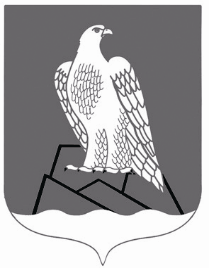 СОВЕТСЕЛЬСКОГО ПОСЕЛЕНИЯТуканский СЕЛЬСОВЕТ Муниципального района Белорецкий район РЕСПУБЛИКИ БАШКОРТОСТАНСовет  сельского поселения Туканский сельсовет муниципального района Белорецкий район Республики Башкортостан453550, РБ, Белорецкий район,  с. Тукан, ул. Матросова, 14УФК по Республике Башкортостан ( сельского поселения Туканский   сельсовет Казначейский счет 03231643806114490100)ОТДЕЛЕНИЕ-НБ Республика Башкортостан Банка России//УФК по Республике Башкортостан г.УфаЕКС 40102810045370000067БИК 018073401ИНН 0256005720КПП  025601001 муниципального района Белорецкий район Республики Башкортостан453500,  РБ, г.Белорецк, ул.Ленина, 71УФК по Республике Башкортостан (ФУ Администрации МР Белорецкий район РБ Казначейский счет 03231643806110000100)ОТДЕЛЕНИЕ-НБ Республика Башкортостан Банка России//УФК по Республике Башкортостан г.УфаЕКС 40102810045370000067БИК 018073401ИНН 0256016296КПП 025601001Глава  сельского поселения  Туканский сельсовет муниципального района Белорецкий район Республики Башкортостан_______ /Самигуллина Альфия Фятыховна /15    декабря   2022 г.М.П.Председатель а муниципального района Белорецкий  район Республики Башкортостан__________ /Хамзина Диля Рашидовна/15    декабря   2022 г.М.П.